K.K.T.C. BAŞBAKAN YARDIMCILIĞI EKONOMİ TURİZM KÜLTÜR VE SPOR BAKANLIĞIREKABET GÜCÜNÜN ARTIRILMASI MALİ DESTEK PROGRAMI* Bu tablo başvuru sahiplerine fikir vermesi amacıyla hazırlanmış olup her başvuru için başvuru özelinde performans göstergeleri belirlenmesi gerekmektedir. ÖRNEK PROJE PERFORMANS GÖSTERGELERİ *ÖRNEK PROJE PERFORMANS GÖSTERGELERİ *ÖRNEK PROJE PERFORMANS GÖSTERGELERİ *NoGöstergeBirim1Projenin uygulamaya başlanmasıyla ile üretim kapasitesindeki artış yüzdesiYüzde2Projenin uygulamaya başlanmasıyla ile üretim miktarındaki artış yüzdesiYüzde3Proje kapsamında KOBİ'lerin ürettiği veya pazarladığı yeni ürün sayısıAdet4Proje kapsamında daha önce bölgede üretilmeyen yeni ürün sayısıAdet5Daha önce bölgede olmayan, küresel ölçekte gelişme potansiyeli yüksek olan ve projenin uygulanması ile birlikte bölgede ilk kez oluşan sektör/alt sektör sayısıAdet6Proje kapsamında turizm sektörüne yönelik kurulan tesis sayısıAdet7Proje kapsamında turizm sektörüne yönelik iyileştirilen/geliştirilen tesis sayısıAdet8Projenin uygulanması ile birlikte konaklama tesisinin yatak kapasitesindeki artış yüzdesiYüzde9Projenin uygulanması ile birlikte konaklama tesisinin doluluk oranındaki artış yüzdesiYüzde10Projenin uygulanması ile birlikte kurulan paketleme/ambalajlama tesisi sayısıAdet11Projenin uygulanması ile birlikte iyileştirilen/geliştirilen ambalajlama/paketleme tesisi sayısıAdet12Projenin uygulanması ile birlikte kurulan depolama tesisi sayısıAdet13Proje kapsamında yapılacak olan depolama tesisinin hacim olarak büyüklüğüMetreküp14Projenin uygulanması ile birlikte iyileştirilen/geliştirilen depolama tesisi sayısıAdet15Projenin uygulanması ile birlikte kurulan laboratuvar(gıda-toprak tahlil, metal muayene vs.) sayısıAdet16Projenin uygulanması ile birlikte iyileştirilen/geliştirilen laboratuvar (gıda-toprak tahlil, metal muayene vs.)sayısıAdet17Proje kapsamında temin edilen ve firma için yeni makina sayısıAdet18Proje kapsamında temin edilen ve bölgede daha önceden olmayan makina sayısıAdet17Proje kapsamında istihdam edilen kişi sayısı (proje ekibi dışında)Kişi18Proje kapsamında firma personelinin teknik, idari ve kişisel gelişim kapasitesini artırmaya yönelik düzenlenen eğitim sayısıAdet19Proje kapsamında firma personelinin teknik, idari ve kişisel gelişim kapasitesini arttırmaya yönelik düzenlenen eğitimlere katılan firma personeli sayısıKişi20Proje kapsamında firma personelinin teknik, idari ve kişisel gelişim kapasitesini arttırmaya yönelik düzenlenen eğitimlerde verilen sertifika sayısıAdet21Proje kapsamında firma personelinin teknik, idari ve kişisel gelişim kapasitesini arttırmaya yönelik düzenlenen eğitimlerin toplam süresiSaat22Proje ile birlikte ilk defa ihracata başlayan firmaların sayısıAdet23Proje kapsamında KOBİ'nin daha önce ihracat yapmadığı yeni ülke sayısıAdet24KOBİ'lerin proje kapsamında yaptığı ihracatın parasal artış oranıYüzde25Proje kapsamında müşteri sayısındaki artış oranıYüzde26Proje kapsamında katılınan sergi, fuar sayısıAdet27Proje kapsamında düzenlenen seminer, toplantı, konferans, çalıştay sayısıAdet28Proje ile birlikte basılan ve dağıtılan tanıtıcı broşür, poster, ilan, afiş, pano vb. materyallerin sayısıAdet29Proje kapsamında teknik ve kalite standartlarına göre alınan sertifikalarının (ISO, HACCP, vb) sayısıAdet30Proje kapsamındaki faaliyetlerle alınan yeni patent, faydalı model, marka, endüstriyel tasarım, coğrafi işaret vb. sayısıAdet31Proje kapsamında hizmet ve üretim kalitesini arttırma, verimliliği yükseltme amaçlı temin edilen yazılım, paket program sayısıAdet32Proje kapsamında kurumsallaşma, insan kaynaklarının geliştirilmesi vb. çalışmalar kapsamında danışmanlık alan firma sayısıAdet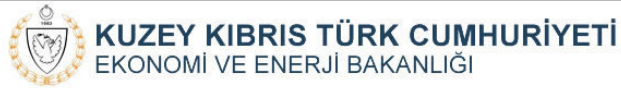 